The Analysis of Receptionist in Improving Services Quality in Fave Hotel Premier Cihampelas BandungA Research PaperSubmitted toThe English Departement Faculty of Arts and Letters Pasundan University as Partial Fulfillment of the Requirement for taking the Sarjana DegreeBy:Siska Nuromahidah117010016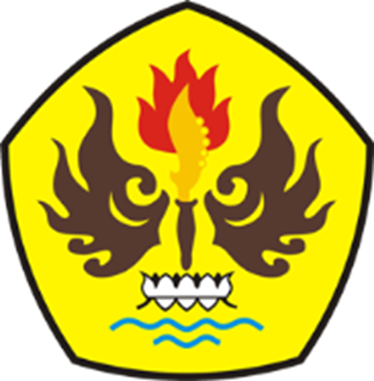 ENGLISH DEPARTEMENTFACULTY OF ARTS AND LETTERSPASUNDAN UNIVERSITYBANDUNG2015